Муниципальное бюджетное дошкольное образовательное учреждение«Детский сад №15 «Аленушка» города Евпатории Республики Крым»297408, Российская Федерация, Республика Крым,г. Евпатория, ул. Дм.Ульянова, 41/1ОГРН – 1149102178158, ИНН – 9110087184, КПП - 911001001т:(36569) 2-51-09 sadik_alenuschka-evp@crimeaedu.ruУТВЕРЖДАЮ                                                                Заведующий МБДОУ «ДС№15                                                  «Аленушка» города Евпатории                                           Республики Крым»                                           ___________    Федулова Е.В.Приказ № 597/0-17                                          « 30 »  августа   2021 г.Паспорт Группы «Рыбки»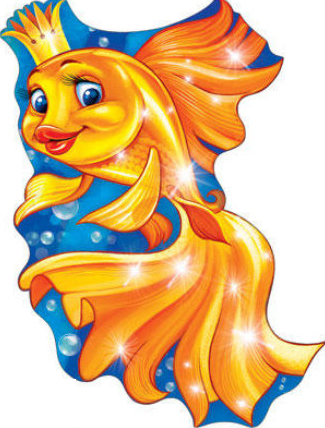 Пояснительная запискаЦель паспортизации группы:Отобразить состояние группы, её готовность к обеспечению требований стандартов образования, определить основные направления работы по проведению в группе образовательного процесса.Функциональное использование:Осуществление образовательной деятельности в процессе организации различных видов детской деятельности (игровой, коммуникативной, трудовой, познавательно - исследовательской, продуктивной, музыкально- художественной, чтение, двигательной активности), самостоятельной деятельности в ходе реализации режимных моментов и взаимодействии с семьями детей.Ответственные:Воспитатель: Штыколенко Э.Г.Воспитатель: Гудина Н.П.Технические характеристикиГруппа находится на втором этаже и состоит из 6-ти помещений:РаздевалкаИгроваяСпальнаяБуфетнаяТуалетная комнатаПеречень основного оборудования: предметов мебели, ТСО (технические средства обучения), дополнительных средств дизайнаИгровая комнатаРаздевалкаСпальнаяБуфетТуалетная комнатаРазвивающая предметно-пространственная средаМетодическое обеспечениеПомещениеПлощадьОсвещениеОсвещениеОтоплениеПомещениеПлощадьСветопроемы (окна) - штИскусственное - шт. люминесцентныхЛампРадиаторы, закрытыедеревянными щитами - штИгровая комната39,4кв.м262Спальная39,4кв.м415Раздевалка13,8кв.м122Туалетная комната11,9кв.м111№НаименованиеКоличество1Стул детский292Стол детский 2-х местный123Стол24Шкаф25Шкаф для игрушек16Книжный стеллаж17Магнитная доска18Магнитный мольберт19Ковер111Ширма напольная112Стол для рисования песком-13Полимербыт. Ящик для игрушек на колесиках214Телефон стационарный-15Телевизор 11Индивидуальный шкафчик для переодевания302Скамейка твердая (для переодевания)63Скамейка мягкая-4Сушильный шка1ф15Домофон с видеонаблюдением16Инфрмационный стенд для родителей47Советы специалистов-1Стол письменный12Стул взрослый113Кровать детская304Шкаф для пособий15Корзина для мусора-6Лампа настольная-7Одеяла зимние308Подушки309Матрасы3010Покрывала2011Комплекты постельного белья (наволочка, простынь, пододеяльник)2512Жалюзи-13Термометр114Подставка под огнетушитель-15Огнетушитель116Кондиционер11Раковина металлическая для мытья посуды22Раковина для мытья рук23Сушильный шкаф для посуды24Шкаф для хранения посуды25Водонагреватель электрический16Глубокие тарелки для детей317Тарелки для вторых блюд для детей298Десертные тарелки для детей-9Ложка десертная для детей2610Ложка чайная для детей211Вилки для детей2612Чашки для детей2813Корзина для мусора114Кувшин стеклянный для питьевой воды115Кастрюля металлическая216Ведро металлическое с крышкой 10 л217Миска металлическая218Поднос металлический519Половник220Шумовка-21Большая ложка для раскладывания пищи122Нож223Салфетница1024Ведро пластмассовое 10л. под отходы125Тарелка глубокая для персонала226Тарелка плоская для персонала-27Пирожковые тарелки для персонала-28Ложки столовые для персонала229Вилки для персонала130Кружки для персонала331Подставка пластмассовая под столовые приборы21Раковина с краном (для умывания)22Ванна с душем13Кабинка туалетная24Унитаз25Шкафчик для полотенец с индивидуальными крючками306Полотенце28№НаименованиеКол-воУчебная зона/ Уголок (зона) развития логического мышленияУчебная зона/ Уголок (зона) развития логического мышленияУчебная зона/ Уголок (зона) развития логического мышления1Счетные палочки Кюизенера (Корвет)42Геоконт21Центр речевого развитияЦентр речевого развитияЦентр речевого развитияКнижный уголок (зона)Книжный уголок (зона)Книжный уголок (зона)1МДИ Д248 Счеты-Алфавит /2012Лото ( буквы , цифры, геометрические фигуры)Центр познавательного развитияЦентр познавательного развитияЦентр познавательного развитияУголок (зона) игр по окружающему мируУголок (зона) игр по окружающему мируУголок (зона) игр по окружающему миру1Играем вместе. Набор "Домашние животные" 6 шт. арт.НCD336-612Играем вместе. Набор "Домашние животные" 12 шт. в пакете арт.HB9601-12R13Диалоги о животных. Набор "Дикие животные" арт.9540--1-2-3-41Уголок (зона) экспериментированияУголок (зона) экспериментированияУголок (зона) экспериментирования1  Набор для эксперементирования 12ЛЭМ. 1418 Свет и тень1Уголок (зона) сенсорного развитияУголок (зона) сенсорного развитияУголок (зона) сенсорного развития1Набор для творчества ( бусы и пуговиы)1Уголок (зона) математических игрУголок (зона) математических игрУголок (зона) математических игр1Счетный материал « Камушки »302Счетный материал «ИФР»303Раздаточный материал104Математический  набор225Счетные палочки126Танграмм 17Пазлы геометрические фигуры1Уголок (зона) конструированияУголок (зона) конструированияУголок (зона) конструирования1Конструктор «LEGO» 42Конструктор «Гибкий трек» 13Конструктор «Томик» ( дикие животные Африки)15Конструктор Томик "деревянный " арт.453-5/ 4534-6 /121Центр социально- коммуникативного развитияЦентр социально- коммуникативного развитияЦентр социально- коммуникативного развитияУголок (зона) патриотического воспитанияУголок (зона) патриотического воспитанияУголок (зона) патриотического воспитания1Портрет В.В. Путина в раме12Флаг России в раме13Герб России в раме14Пламенный Мотор. Военная техника. Машина 1:24 "Джип военный"арт.87014815Технопарк. Вертолет арт.SL362-2-SB Военный1Уголок (зона) безапасностиУголок (зона) безапасностиУголок (зона) безапасности4Плакат « правила дорожного движения»15Машинка ( троллейбус) 16Шапочка полиейского, пожарного 2Уголок (зона) сюжетно- ролевых игрУголок (зона) сюжетно- ролевых игрУголок (зона) сюжетно- ролевых игр1 Набор выпечки арт.С-894 /1012 Набор овощей С-799 /613Совтехстром.Кухонные приборы в сетке арт.У543 /4014Совтехстром.Утюг 15 см арт.У612 /3015 Набор посуды "Настенька" с подносом на 6 персон арт.3971 /91     6 Набор фруктов арт.С-772 /61     7Набор хлеба арт.С-852 /101     8С605 Готовим фруктовый десерт (Солнышко)1     9РИД. А-031 Игра "Готовим завтрак" 110РИД. А-037 Набор большой "Фрукты и овощи" 111Огонек. Набор продуктов С-885 /101Уголок (зона) ряженьяУголок (зона) ряженьяУголок (зона) ряженья1Костюм врача12Костюм парикмахера13Костюм повара 14Костюм дежурного для мальчика15Костюм дежурного для девочки1Центр художественно- эстетического развитияЦентр художественно- эстетического развитияЦентр художественно- эстетического развитияУголок (зона) детского творчестваУголок (зона) детского творчестваУголок (зона) детского творчества1Ножницы252Палитра103Пластилин204Бумага для акварели      15Стеки для пластилина256Кисточка №3187Кисточка №7     128Кисточка №10159Непроливайка1110Точилка111Клей ПВА112Клей-карандаш1513Карандаш простой2014Резинка стирательная115Карандаши цветные2416Фломастеры517Цветная бумага1318Мозаика 10Уголок (зона) музыкального воспитанияУголок (зона) музыкального воспитанияУголок (зона) музыкального воспитания1Гитара12Баян13Пианино14Губная гармошка 1Уголок (зона) театрализацииУголок (зона) театрализацииУголок (зона) театрализации5Кукольный театр «Репка" 16Кукольный театр мал."Колобок" арт.11251 (Стиль)17Кукольный театр мал."Три Поросенка" арт.11255 (Стиль)18Кукольный театр "Курочка ряба"19Кукольный театр Красная шапочка" арт.СИ-3621Центр физического развитияЦентр физического развитияЦентр физического развития1Мягкий мяч12Дорожка здоровья23Мяч 14Мелкие мячи15Набор «Кегли с шарами»16Дорожка здоровья У-71817Дорожка ребристая 18Скакалки 4№ п/пНаименованиеКол-во1.Безопасность. Н.Н.Авдеева О.Л. Князева, Р.Б. Стеркина МетодическоеПособие12.Детское художественное творчество. (2-7 лет) Т.С. Комарова13.Знакомим дошкольников с ПДД. Т.Ф. Саулина14.Игровая деятельность в детском саду ( 2-7 лет).Н.Ф. Губанова15.Изобразительная деятельность в детском саду. Старшая группа (5-6 лет)Т.С. Комарова16.Конструирование из строительного материала. Старшая группа. Л.В.Куцакова17.Малоподвижные игры и игровые упражнения для детей 3-7 лет. М.М.Борисова18.Математика в д/с.Сценарии занятий с детьми 5-6 лет. В.П. Новикова19.Оздоровительная гимнастика для детей 3-7 лет. Л.И. Пензулаева110.Ознакомление с предметным миром и социальным окружением. Система работы. Старшая группа. О.В. Дыбина111.Ознакомление с природой. Система работы в старшей группе д/с. О.А.Соломенникова112.Познавательно-исследовательская деятельность дошкольников. (4-7лет) Н.Е. Веракса, О.Р. Галимов113.Проектная деятельность дошкольников.(5-7 лет) Н.Е. Веракса, А.Н.Веракса114.Развитие познавательных способностей дошкольников ( 4-7 лет) . Е.Е.Крашенинников, О.Л. Холодова115.Развитие речи в детском саду. Старшая группа.В.В. Гербова116.Развитие творческого мышления.(3-7 лет) Работаем по сказке. О.А.Шиян117.Развитие художественных способностей дошкольников ( 3-7 лет). Т.С.Комарова118.Сборник дидактических игр по ознакомлению с окружающим миром.1(4-7 лет) Л.Ю. Павлова19.Сборник подвижных игр для детей 2-7 лет. Э.Я. Степаненкова120.Социально-нравственное воспитание воспитание дошкольников. (3-7лет) Р.С. Буре121.Трудовое воспитание в д/с. Система работы с детьми 3-7 лет. Л.В.Куцакова122.Физическая культура в детском саду. Система работы в подготовительнойгруппе. Л.И. Пензулаева123.Формирование элементарных математических представлений. Системаработы в подготовительной группе д/с. И.А. Помораева, В.А. Позина124.Формирование основ безопасности у дошкольников. К.Ю. Белая125.Этические беседы с детьми 4-7 лет В.И. Петрова, Т.Д. Стульник126.Юный эколог. Система работы в подготовительной группе детского сада (5 -6лет). С.Н. Николаева127.Ознакомление дошкольников с литературой и развитие речи: занятия,игры, методические рекомендации, мониторинг. О.С. Ушакова128.Придумай слово. Речевые игры и упражнения для дошкольников. О.С.Ушакова129.Программа развития речи дошкольников. О.С. Ушакова130.Развитие речи для детей 5-7 лет. Программа, конспекты занятий. О.С.Ушакова131.Изобразительная деятельность в д\с. Подготовительная  группа. СоответствуетФГОС. Программа "Цветные ладошки" И.А. Лыкова132.Примерное комплексно-тематическое планирование к программе «Отрождения до школы». Подготовительная группа.1